Priloga 9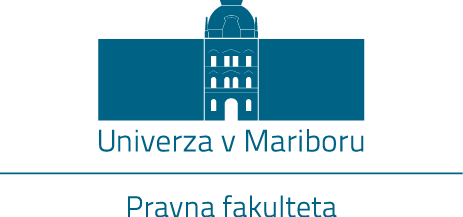 IZJAVA KANDIDATOVEGA MENTORJA O USTREZNOSTI DOKTORSKE DISERTACIJEPodpisani-a ______________________________________, mentor-ica doktorskemu-i kandidatu-ki, izjavljam, da je doktorska disertacija z naslovom  ___________________________________________________________________________________________________________________,ki jo je izdelal-a doktorski-a kandidat-ka __________________________________________________,v skladu z odobreno temo, Pravilnikom o pripravi in zagovoru doktorske disertacije ter mojimi navodili in predstavlja izviren prispevek k razvoju znanstvene discipline.  Datum in kraj:					Podpis mentorja-ice:______________________			______________________